Laboratorio de mapas GRUPO: ENTREGAR A JEFES DE LABORATORIO DEL AULA 7 Y SEM.22 (PALEO)INTEGRANTES:	En Laboratorio de mapas el mapa geológico 1:1000000 de y el hidrogeológico 1:200000 de ZaragozaAdemás a cada grupo una fotocopia en color de mapa hidrogeológico en el entorno de Zaragoza. Teniendo en cuenta la cartografía, leyenda y escala del mapa hidrogeológico, responde a estas cuestiones:A) Marca el perímetro de 35 km alrededor de Zaragoza, en el que la empresa Searching Natural Resources establece su límite máximo de búsqueda de recursos.1 puntoVER MAPAB) Si exceptuamos ,  amplia pero escasa, indica, de entre los conjuntos litológicos que se citan, cules son los dos con mayor representación dentro del perímetro anteriormente señalado (márcalos con una X):Principio del formulario Calizas y margas			  Conglomerados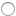 Final del formularioPrincipio del formulario Pizarras					 GranitosFinal del formularioPrincipio del formulario Margas y areniscas			 AreniscasFinal del formularioPrincipio del formulario Limos 					 Yesos y limos	Final del formularioPrincipio del formulario Gneiss					 Dolomías y CarniolasFinal del formulario1 puntoC) ¿Cuál es el nombre de la Formación/es a la que pertenecen estos dos conjuntos litológicos?Conjunto litológico de_Yesos y limos_: Formación:___Fm. Yesos de Zaragoza___1 puntoConjunto litológico de Margas y areniscas___: Formaciones:_Fms. Margas de Codos, Longares, Tarazona y Alcubierre_							1 puntoD) Marcar con una cruz el origen/orígenes de las litologías que hay dentro del perímetro que has señalado. 1 punto Ígneo		  Metamórfico		 Sedimentario	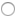 Laboratorio de Recursos NaturalesGRUPO: ENTREGAR A JEFES DE LABORATORIO DE SEMINARIOS 10 Y 18 (CRISTA)INTEGRANTES:						Rellena la siguiente tabla: utiliza la información adicional para identificar los minerales A, B, C y D y relacionarlos con los productos que precisa cada empresa (absorbente para animales domésticos, materia prima para lejías y otros desinfectantes, plomo para baterías, piedra ornamental translúcida)Las ocho “parejas de respuestas” se puntúan independientementeOrdena las muestras según densidad creciente. Indica la sigla a continuación:1ª: sepiolita (0.125)  2ª: halita/yeso (0.125)  3ª: halita /yeso (0.125)  4ª: galena (0.125)Teniendo en cuenta que el acero del clip tiene dureza Mohs 4.5, indica cuales de las cuatro muestras tienen dureza superior y cuales dureza inferior a 4.5A: inferior (0.125),  B: inferior (0.125),  C: inferior (0.125)   D: inferior (0.125)Laboratorio de documentaciónAquí puedes encontrar diferente bibliografía en relación a los recursos naturales que le son de utilidad a la empresa Searching Natural Resources. .A partir de la información que has encontrado la siguiente tabla, la que has recogido en los laboratorios y los requisitos que tiene la empresa, qué recursos le dirías a dicha empresa que tiene posibilidades de explotar. 1 puntoSepiolita				   Halita			  Galena		   Alabastro (Yeso)ENTREGAR A CORRECTORES DE SEMINARIOS 26,40,19 Y SALA REUNIONESLaboratorio de Producción Sector 1ENTREGAR A CORRECTORES EN SALA DE PROFESORES CIENCIAS1.- Marcad con una X la cuadrícula minera en la que iniciaríais la explotación: HAY DOS POSIBLES SOLUCIONES CORRECTAS 1			  2			 3			 4- Justificad la respuesta:En ambos casos la explicación más fácil es porque son las cuadrículas que más potencia de recurso tienen y que además este recurso está concentrado en una zona concreta de la columna. Pueden dar explicaciones varias, pero hay que valorar el hilo conductor y que no digan burradas geológicas2.- Marcad con una X el método de  explotación que utilizaríais en esta cuadrícula:  Explotación a cielo abierto 			1* Minería subterránea*En el caso de la cuadrícula 1 también se les podría dar por válida la “Explotación a cielo abierto” si se refieren de alguna manera a que es posible que pueda ser rentable la eliminación de los materiales que hay por encima - Justificad la respuestaPueden dar explicaciones varias, pero hay que valorar el hilo conductor y que no digan burradas geológicasLaboratorio de Producción Sector 2ENTREGAR A CORRECTORES EN SALA DE PROFESORES CIENCIAS2alabastro1.- Marcad con una X la cuadrícula minera en la que iniciaríais la explotación:  1			  2			 3			 4- Justificad la respuesta:En ambos casos la explicación más fácil es porque son las cuadrículas que más potencia de recurso tienen y que además este recurso está concentrado en una zona concreta de la columna. Pueden dar explicaciones varias, pero hay que valorar el hilo conductor y que no digan burradas geológicas2.- Marcad con una X el método de  explotación que utilizaríais en esta cuadrícula: 3 Explotación a cielo abierto 			2* Minería subterránea*En el caso de la cuadrícula 2 también se les podría dar por válida la “Explotación a cielo abierto” si se refieren de alguna manera a que es posible que pueda ser rentable la eliminación de los materiales que hay por encima - Justificad la respuestaPueden dar explicaciones varias, pero hay que valorar el hilo conductor y que no digan burradas geológicasSIGLAMUESTRAMINERALMINERALPRODUCTOS QUE PRECISAN LAS EMPRESASA0.5SepiolitaSepiolita0.5absorbente para animales domésticosB0.5Galena Galena 0.5plomo para baterías C0.5YesoYeso0.5piedra ornamental translúcidaD0.5HalitaHalita0.5materia prima para lejías y otros desinfectantes, , o 1 punto)1 puntoEn desuso: Sástago y Gallocanta)1 puntomagmático hidrotermal (IGNEO) o Inform. adicionalHerrera de losNavarrosInform. adicionalInform. adicionalInform. adicional1 punto4, 6 y07 